15-25.01.21. В целях реализации программы  «Культура межнационального общения, дружбы и сплоченности Народов Дагестана», а также в рамках реализации плана мероприятий, посвященных 100-летию образования ДАССР классные руководители Ахатова З.А., Мусаева Н.Л., Ярбилова М.М.  и Ахмедова П.А. организовали просмотр видеороликов по теме «Родина моя, Дагестан».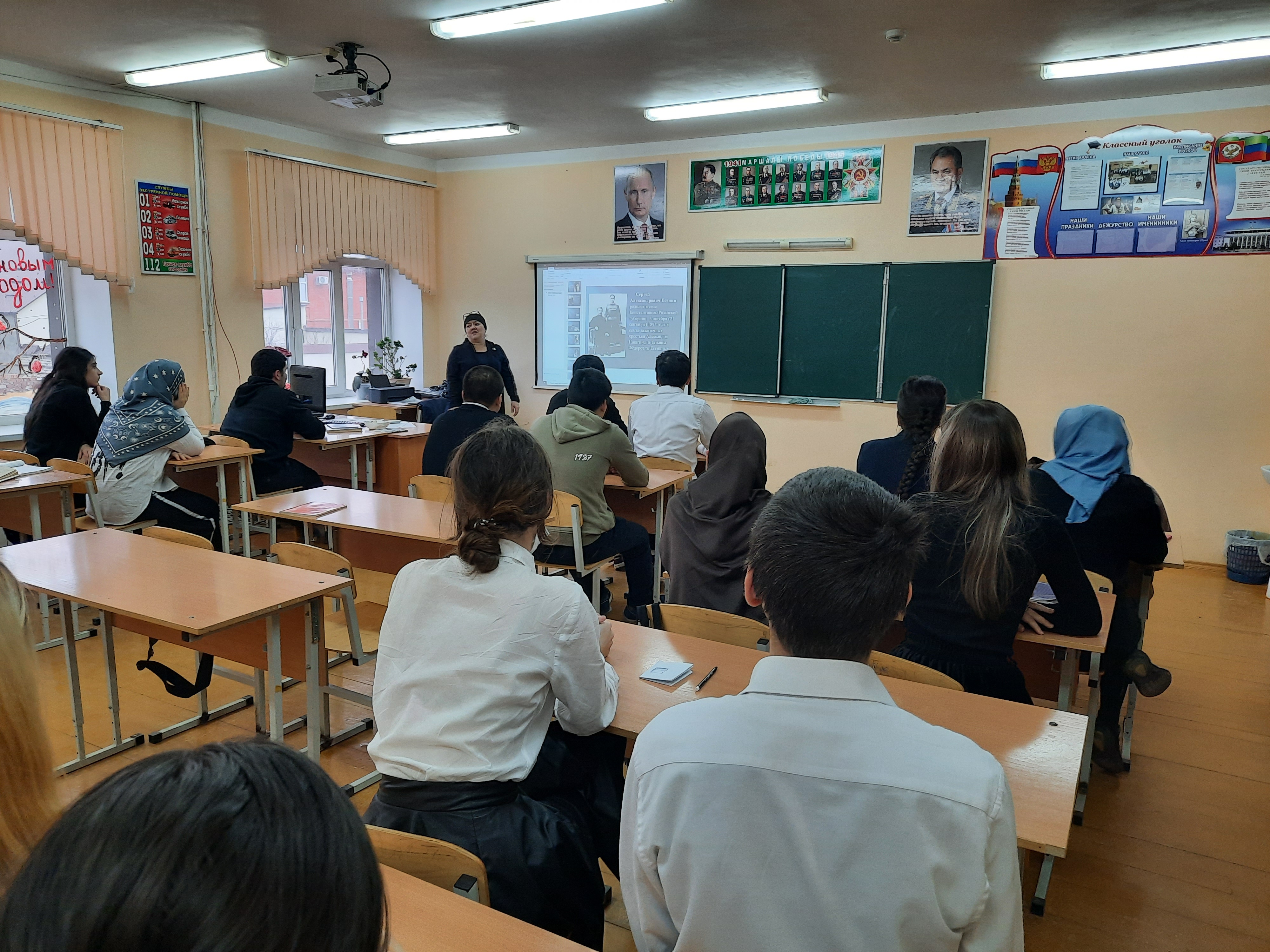 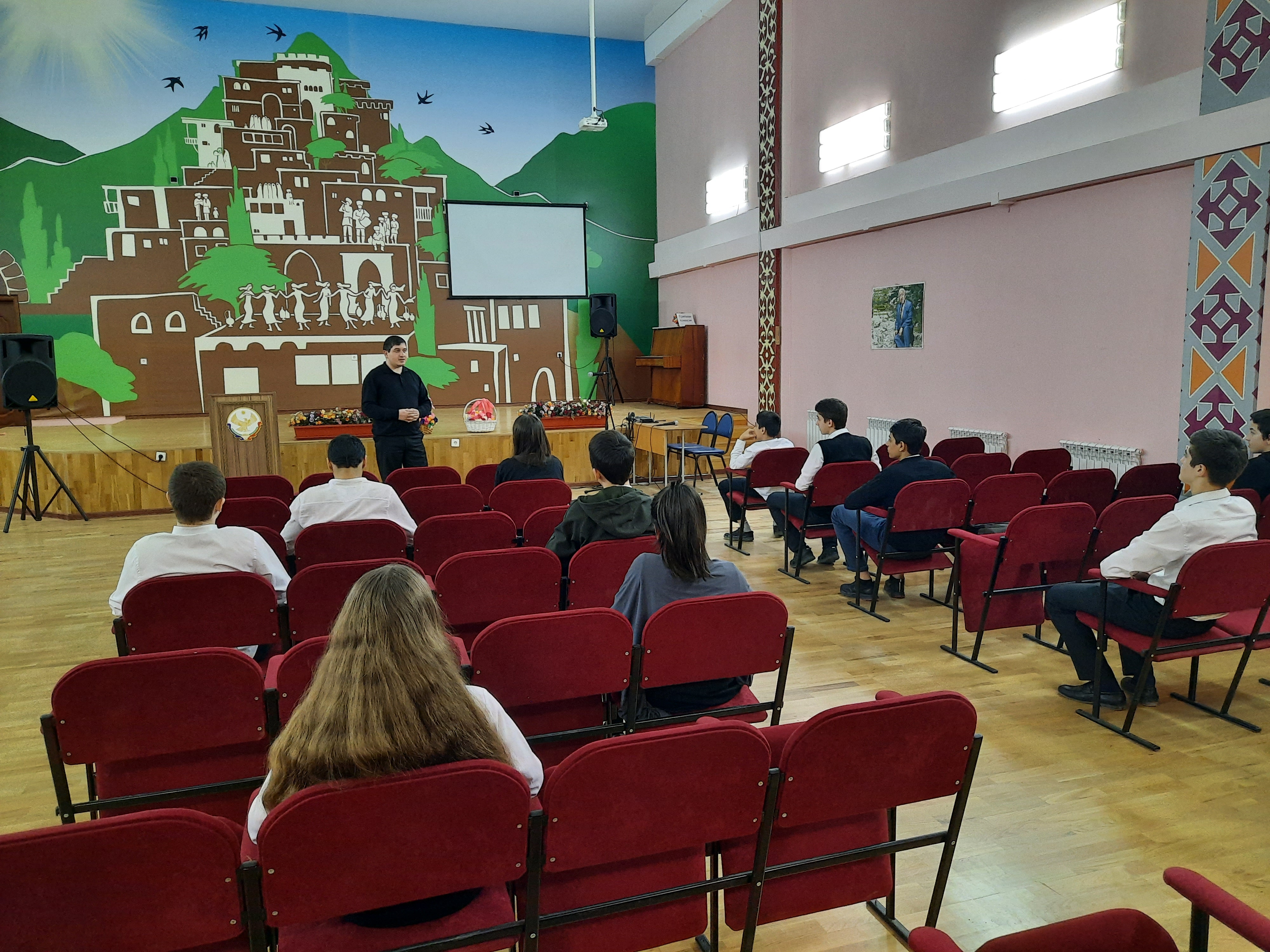 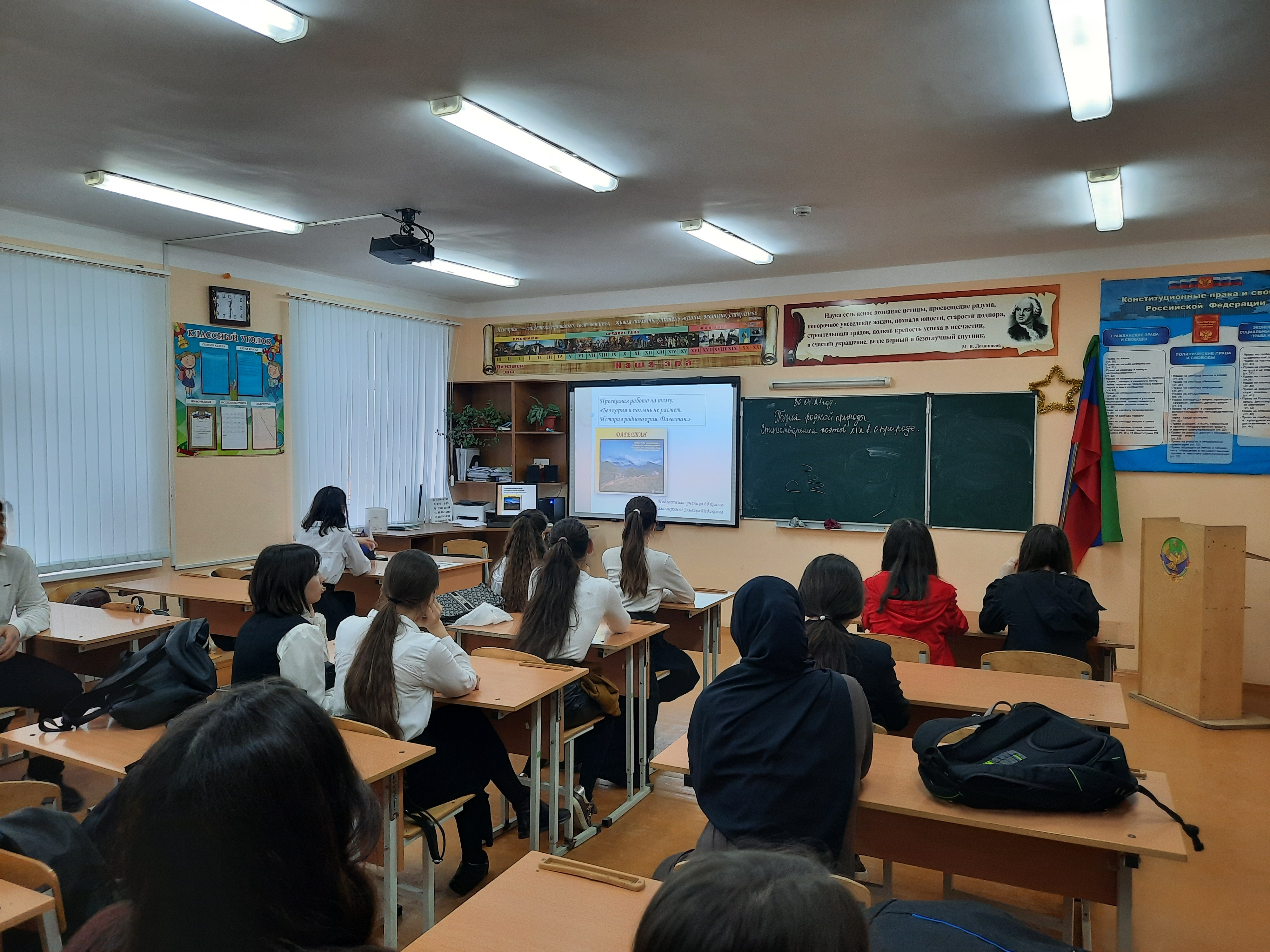 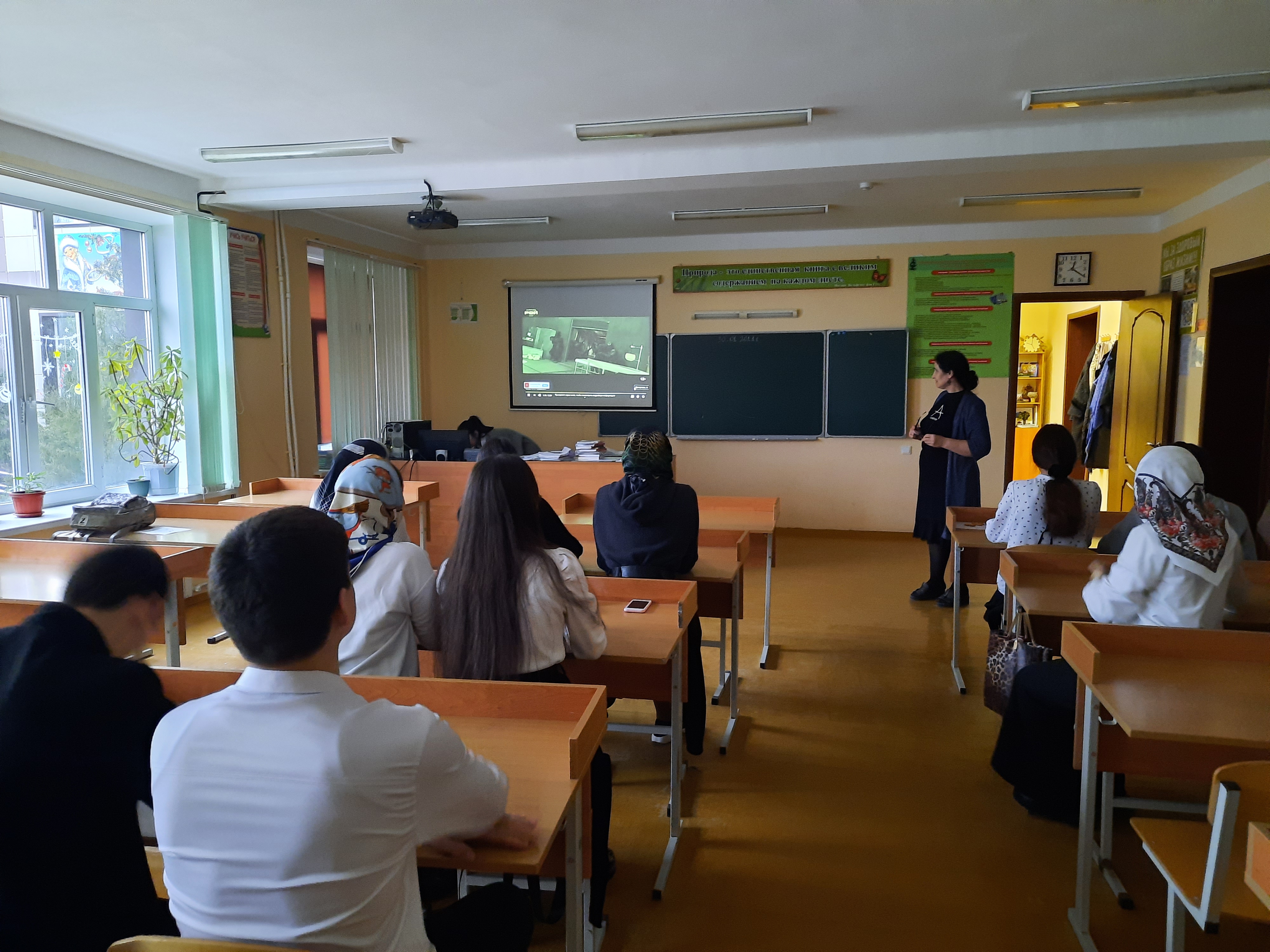 